Кружковая работа по нравственно-патриотическому воспитанию.В старшей группе № 11 проводится работа по нравственно-патриотическому воспитанию детей. На одном из занятий ребята узнали как раньше на Руси праздновали Масленицу, разучили русские народные заклички, водили хоровод, играли в народные игры. Благодаря Масленичной неделе ребята познакомились с традициями русского народа и зарядились отличным настроением.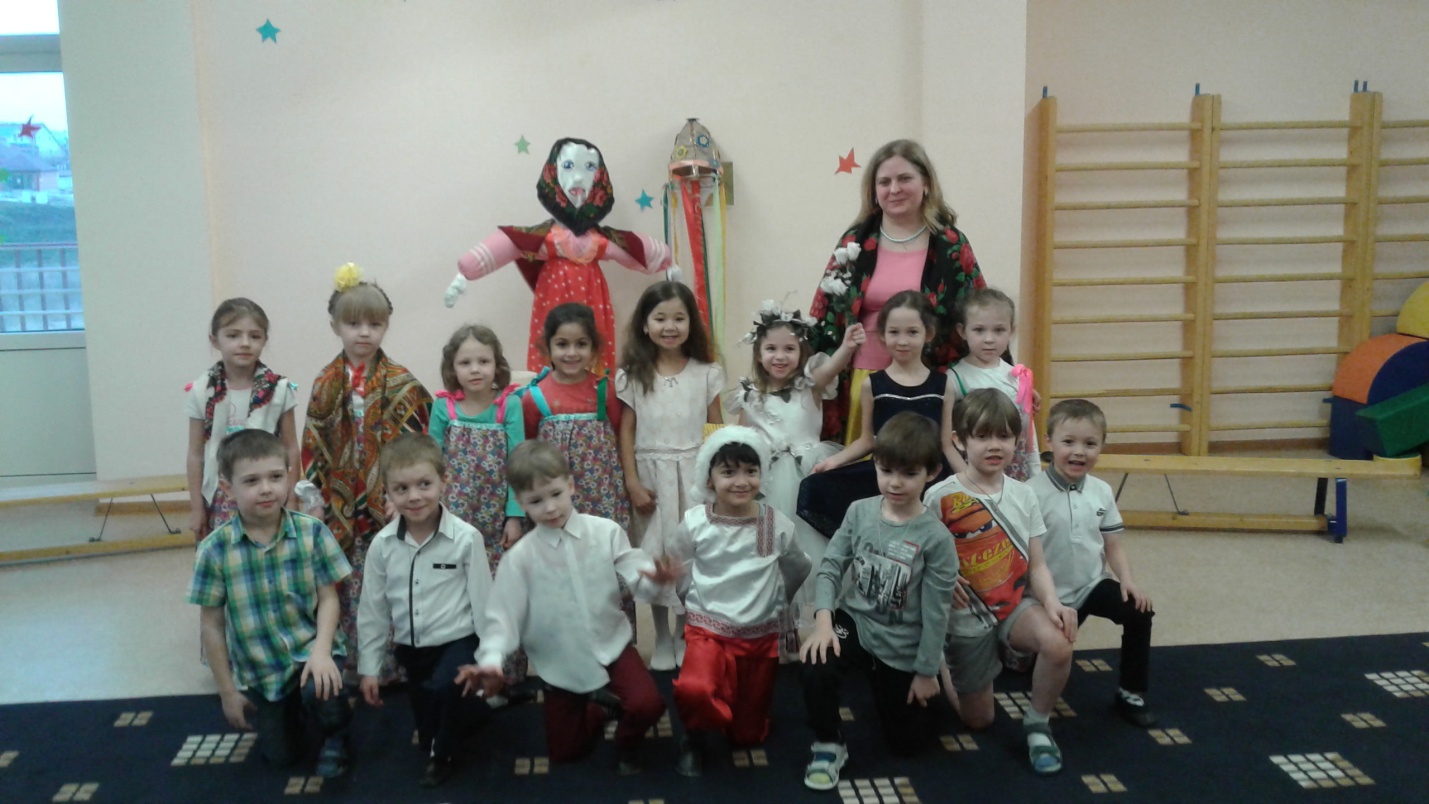 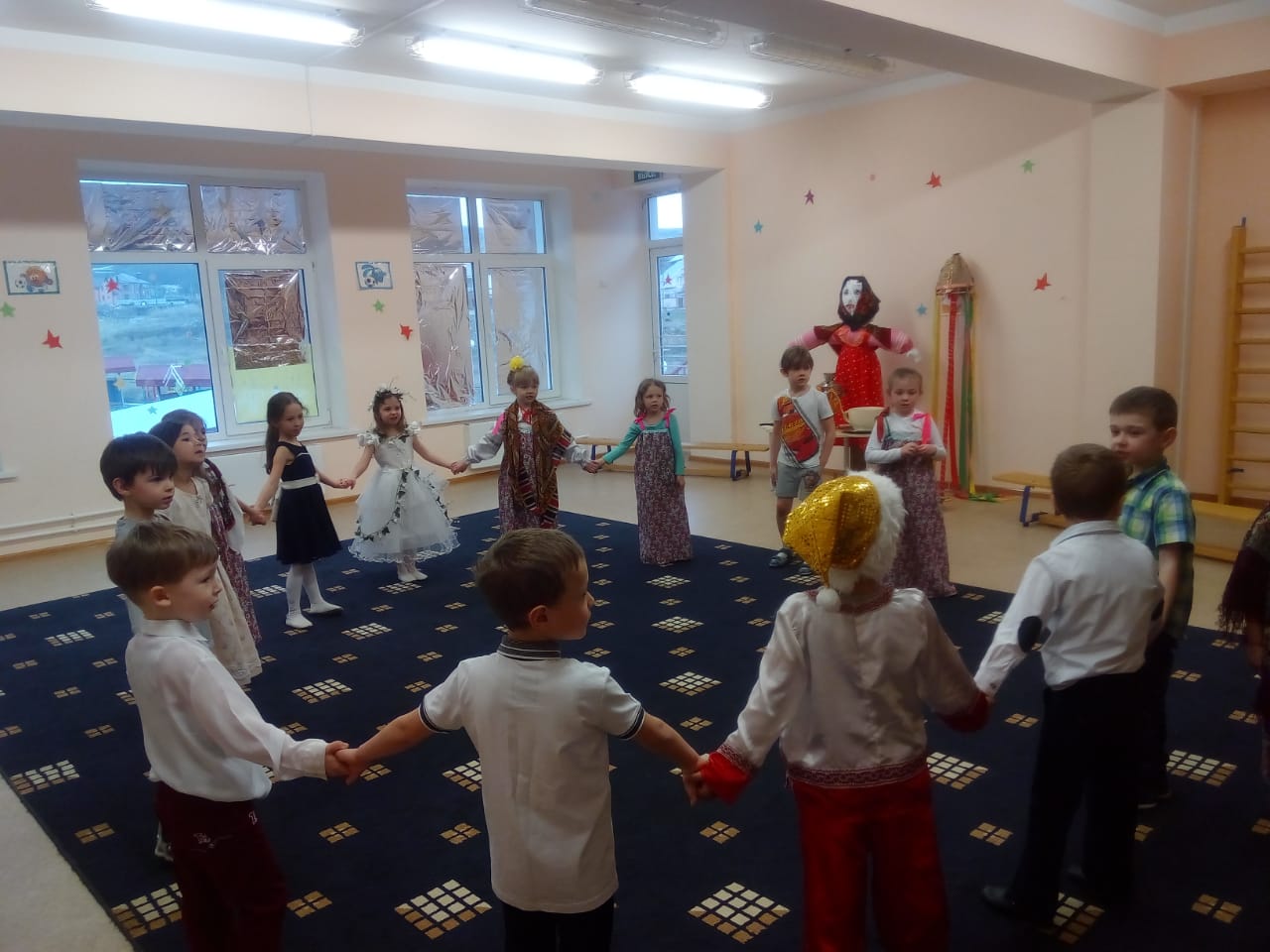 